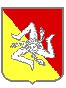 REPUBBLICA   ITALIANARegione SicilianaASSESSORATO REGIONALE DELL'AGRICOLTURA DELLO SVILUPPO RURALE E DELLA PESCA MEDITERRANEADIPARTIMENTO REGIONALE DELLO SVILUPPO RURALE E TERRITORIALESERVIZIO 10 UFFICIO SERVIZIO PER IL TERRITORIO DI CALTANISSETTAU. O.  n° 1 GESTIONE DELLE RISORSE NATURALISTICHE- RIPARTIZIONE FAUNISTICO VENATORIA DI CALTANISSETTASTAGIONE VENATORIA 2020/2021 - ELENCO  DEI CACCIATORI NON RESIDENTI  -  A.T.C.:   CL1REPUBBLICA   ITALIANARegione SicilianaASSESSORATO REGIONALE DELL'AGRICOLTURA DELLO SVILUPPO RURALE E DELLA PESCA MEDITERRANEADIPARTIMENTO REGIONALE DELLO SVILUPPO RURALE E TERRITORIALESERVIZIO 10 UFFICIO SERVIZIO PER IL TERRITORIO DI CALTANISSETTAU. O.  n° 1 GESTIONE DELLE RISORSE NATURALISTICHE- RIPARTIZIONE FAUNISTICO VENATORIA DI CALTANISSETTASTAGIONE VENATORIA 2020/2021 - ELENCO  DEI CACCIATORI NON RESIDENTI  -  A.T.C.:   CL1REPUBBLICA   ITALIANARegione SicilianaASSESSORATO REGIONALE DELL'AGRICOLTURA DELLO SVILUPPO RURALE E DELLA PESCA MEDITERRANEADIPARTIMENTO REGIONALE DELLO SVILUPPO RURALE E TERRITORIALESERVIZIO 10 UFFICIO SERVIZIO PER IL TERRITORIO DI CALTANISSETTAU. O.  n° 1 GESTIONE DELLE RISORSE NATURALISTICHE- RIPARTIZIONE FAUNISTICO VENATORIA DI CALTANISSETTASTAGIONE VENATORIA 2020/2021 - ELENCO  DEI CACCIATORI NON RESIDENTI  -  A.T.C.:   CL1REPUBBLICA   ITALIANARegione SicilianaASSESSORATO REGIONALE DELL'AGRICOLTURA DELLO SVILUPPO RURALE E DELLA PESCA MEDITERRANEADIPARTIMENTO REGIONALE DELLO SVILUPPO RURALE E TERRITORIALESERVIZIO 10 UFFICIO SERVIZIO PER IL TERRITORIO DI CALTANISSETTAU. O.  n° 1 GESTIONE DELLE RISORSE NATURALISTICHE- RIPARTIZIONE FAUNISTICO VENATORIA DI CALTANISSETTASTAGIONE VENATORIA 2020/2021 - ELENCO  DEI CACCIATORI NON RESIDENTI  -  A.T.C.:   CL1REPUBBLICA   ITALIANARegione SicilianaASSESSORATO REGIONALE DELL'AGRICOLTURA DELLO SVILUPPO RURALE E DELLA PESCA MEDITERRANEADIPARTIMENTO REGIONALE DELLO SVILUPPO RURALE E TERRITORIALESERVIZIO 10 UFFICIO SERVIZIO PER IL TERRITORIO DI CALTANISSETTAU. O.  n° 1 GESTIONE DELLE RISORSE NATURALISTICHE- RIPARTIZIONE FAUNISTICO VENATORIA DI CALTANISSETTASTAGIONE VENATORIA 2020/2021 - ELENCO  DEI CACCIATORI NON RESIDENTI  -  A.T.C.:   CL1REPUBBLICA   ITALIANARegione SicilianaASSESSORATO REGIONALE DELL'AGRICOLTURA DELLO SVILUPPO RURALE E DELLA PESCA MEDITERRANEADIPARTIMENTO REGIONALE DELLO SVILUPPO RURALE E TERRITORIALESERVIZIO 10 UFFICIO SERVIZIO PER IL TERRITORIO DI CALTANISSETTAU. O.  n° 1 GESTIONE DELLE RISORSE NATURALISTICHE- RIPARTIZIONE FAUNISTICO VENATORIA DI CALTANISSETTASTAGIONE VENATORIA 2020/2021 - ELENCO  DEI CACCIATORI NON RESIDENTI  -  A.T.C.:   CL1REPUBBLICA   ITALIANARegione SicilianaASSESSORATO REGIONALE DELL'AGRICOLTURA DELLO SVILUPPO RURALE E DELLA PESCA MEDITERRANEADIPARTIMENTO REGIONALE DELLO SVILUPPO RURALE E TERRITORIALESERVIZIO 10 UFFICIO SERVIZIO PER IL TERRITORIO DI CALTANISSETTAU. O.  n° 1 GESTIONE DELLE RISORSE NATURALISTICHE- RIPARTIZIONE FAUNISTICO VENATORIA DI CALTANISSETTASTAGIONE VENATORIA 2020/2021 - ELENCO  DEI CACCIATORI NON RESIDENTI  -  A.T.C.:   CL1REPUBBLICA   ITALIANARegione SicilianaASSESSORATO REGIONALE DELL'AGRICOLTURA DELLO SVILUPPO RURALE E DELLA PESCA MEDITERRANEADIPARTIMENTO REGIONALE DELLO SVILUPPO RURALE E TERRITORIALESERVIZIO 10 UFFICIO SERVIZIO PER IL TERRITORIO DI CALTANISSETTAU. O.  n° 1 GESTIONE DELLE RISORSE NATURALISTICHE- RIPARTIZIONE FAUNISTICO VENATORIA DI CALTANISSETTASTAGIONE VENATORIA 2020/2021 - ELENCO  DEI CACCIATORI NON RESIDENTI  -  A.T.C.:   CL1POS.DATA  DISPEDIZIONEA.T.C.RICHIESTOCOGNOMENOMEDOMICILIORESIDENZAPROV.127-feb-20191AGRIFANIMAURIZIOVIA COLONNEGIUGGIANELLOLE230-dic-20191ALDERIGHIROBERTOVIA U. FOSCOLOCASTELFRANCO DI SOTTOPI313-feb-20191AMICOONOFRIOVIA DEL MACELLOBOLZANOBZ43-ago-20191AMMENDOLIADOMENICOVIA SBARRE CENTRALIREGGIO CALABRIARC530-dic-20191AMMENDOLIAFRANCESCOVIA MONTEVERGINEREGGIO CALABRIARC64-feb-20191ANNICHIARICOGAETANOVIA CROCIFISSOPULSANOTA730-lug-20191ARICO'ANTONINOVIA PIO XI DI RAMAZ. GULLIREGGIO CALABRIARC830-dic-20191BACCAROMATTEO DONATOSC. 31 C/DA GROFOLEOLOCOROTONDOBA927-feb-20191BALDASSARREMARCELLOVIA MARCONIMARTANOLE1019-mar-20191BARRECAANTONIOVIA PIO XIREGGIO CALABRIARC1127-feb-20191BENEGIAMODANIELEVIA P. GENNACCARIGIUGGIANELLOLE124-apr-20191BRISCICOSIMOVIALE EUROPATALSANOTA131-feb-20191CONTECOSIMOVIA G. MAZZINIPULSANOTA141-feb-20191DE FILIPPISFEDELEVIA GIARDINITALSANOTA1527-set-20191DE ORATISGIUSEPPE OSCARVIA DE GASPERIMONTEIASITA164-apr-20191ESPOSITOEGIDIOVIALE EUROPATALSANOTA174-feb-20191FABRISMASSIMOVIA MASIERONIMONTECCHIO PRECALINOVI185-feb-20191FALCIANIANDREAVIA PIAN DI GRASSINABAGNO A RIPOLIFI1930-apr-20191GIALDINIGIUSEPPEVIA BORGO D'ARENAMONTOPOLIPI2027-feb-20191GIGANTEANDREA FRANCESCOVIA SAN GIOVANNI BOSCOGIUGGIANELLOLE215-mar-20191LABATEVINCENZOVIA DEL GELSOMINOREGGIO CALABRIARC2215-apr-20191LOPARCOVITO DOMENICOSC. 152 C/DA GROTTALOCOROTONDOBA2331-dic-20191LORUSSOGIUSEPPESC. 47 C/DA MONTETESSALOCOROTONDOBA2427-feb-20191MACCULIALBINOVIA CASE SPARSEGIUGGIANELLOLE254-feb-20191MAIANOFILIPPOVIA MADONNA DELLE GRAZIETALSANOTA2619-feb-20191MANGIONEROSARIOVIA E. FERMIPRATOPO2730-dic-20191MARANGIANGELO RAFFAELEVIA CASUINA GEMMAMARTINA FRANCATA2830-dic-20191MARANGIANTONIOVIA CASUINA GEMMAMARTINA FRANCATA2930-dic-20191MARANGIFRANCOVIA ALBERO BELLOMARTINA FRANCATA3030-dic-20191MARANGILORENZOVIA MICELA ZONA AMARTINA FRANCATA318-feb-20191MARANGIVITOVIA FILIPPO ALTOLOCOROTONDOBA321-feb-20191MESSINAGIUSEPPEVIA PARINIAREZZOAR336-feb-20191MORRONEANGELOVIA TERNITA'ACRICS3427-feb-20191PERFETTOMARCOVIA MOLINOFIUME VENETOPN3511-feb-20191PEZZANOTOBIOLOVIA DROMOSIDERNO MARINARC3631-dic-20191PINTOMICHELANGELOVIA SC. 43 C/da CONTINILOCOROTONDOBA3728-dic-20191PRATICO'ANTONINOVIA SBARRE SUPERIORIREGGIO CALABRIARC3813-set-20191SABATELLIVITOC/DA TIRUNNOCISTERNINOBR3927-feb-20191SCHITODARIOVIA ROMAGIUGGIANELLOLE4013-set-20191SEMERAROPIETROVIA GRAVINELLACISTERNINOBR4130/12/*191SPINIVALERIOVIA Prov. FRANCESCA SUDSANTA CROCE SULL'ARNOPI421-ago-20191STEFANELLIBENITOVIA GIO' PONTITALSANOTA4319-mar-20191TALIAGIUSEPPEVIA CALFAPETRABOVALINORC4428-feb-20191TARANTINOLUIGIVIA ASCANIO GRANDEPOGGIARDOLE4519-ott-20191TUMMINAROLORENZOVIA C. BARONIMILANOMI462-feb-20191ZANFININATALEVIA LUNGOSTRADASAN GIACOMO D'ACRICS